St Piran’s Cross C of E Multi-Academy Trust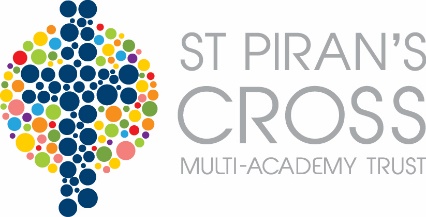 Pupil Premium Report – Grampound-with-CreedPredicted Spent Report for Period 1st September 2016- 31st August 2017The funding stated below will be received during the period stated above during the grant period of 2015/2016 and 2016/2017.PPG provides funding for two policies: • Raising the attainment of disadvantaged pupils and closing the gap with their peers; and • Supporting children and young people with parents in the regular armed forces The period of reporting spans over two different grant allocations.  Please see information below. Pupil Premium Grant (PPG) Predicted Budget for the period 1st September 2016 - 31st August 2017Pupil Premium Grant (PPG) Predicted Budget for the period 1st September 2016 - 31st August 2017Pupil Premium Grant (PPG) Predicted Budget for the period 1st September 2016 - 31st August 2017Funding carried forward from previous periodFunding carried forward from previous period£0Total amount of funding due to receive in this period Total amount of funding due to receive in this period £18480Total amount of funding due to be received Total amount of funding due to be received £18480Nature of Support AmountHow will the effects of this support be measured?TA interventionsWhole SchoolPupil Premium Average Points Progress compared to Year Average Points Progress 2016-2017 (expected progress 6 points)£16415.67Groups of children involved in small group interventions and teaching on a daily basis. Progress and attainment measured on school tracking system ‘Incyte’. As seen on our tracking system nearly all year groups had PP children achieving favourably when comparing points progress during last academic year to the year group average. Children have developed socially and emotionally which has also been a particular focus of many interventions.Other CLEAR counselling                    £360  As a result of counselling, child now able to access full school timetable and engage in learning. A more positive attitude to self has helped attainment and progress greatly.‘Cool milk’                                  £200Extra source of nutrition results in children being able to concentrate and engage in learning for longer periods of the day.Impacting positively on data (above)Wrap around support              £440Over 70% of PP children accessing this provision and benefitting from a settled start to the day with breakfast and / or extra support with reading and homework at the end.Impacting positively on data (above)£1000.00Support for Y3 PP child enabling them to manage feelings and become a fully involved member of the class, reaching learning potential. Attainment and progress measured on ‘Incyte’.Providing milk for PP children as an extra source of nutrition.PP children gain breakfast club spaces to enable them to be in school on time and fed with a suitably nutritious breakfast to start the day. After school club places offered so children can complete reading / homework tasks at the end of the day. Data tracking.PSAPSA involved with supporting nearly 50% of our PP families in some capacity (working with parents / financial support / supporting children in school)Impact has been positive in helping parents to engage with school life, help their children at home both academically and socially and reducing persistent absenteeism.  Impacting positively on data (above)£1064.33PSA supports our PP families enabling parents to overcome difficulties which stand as potential barriers for our children. The impact seen is children and families engaging in school life, accessing homework tasks and the curriculum in general. Data tracking.Total Expenditure £18480Amount carried forward £0